MEDIA RELEASEWanted Trinidadians Captured in Grenada Two Trinidadian Nationals who fled their country and illegally entered Grenada during the month of December 2021, were captured and charged by Immigration Officials on April 20th, 2022.Kevon John, 25 years, Construction Worker of San Fernando and Jaydon Wilson, 24 years, Construction Worker of San Juan, Trinidad were both charged for Entering the State without the Consent of an Immigration Officer.Authorities in Trinidad confirmed that one of the duo is wanted for murder in their country of origin.  They were ordered to be deported on Thursday 21st April, 2022, after appearing at the St. George’s Magistrate’s Court.They are presently in custody at Her Majesty’s Prisons pending their extradition to their homeland. Source:       Office of the Commissioner of PoliceContact       Community Relations Department (CRD)                   440- 3764/405 5324Date:           Thursday April, 2022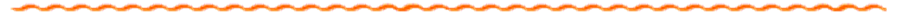 